Nom : Dalton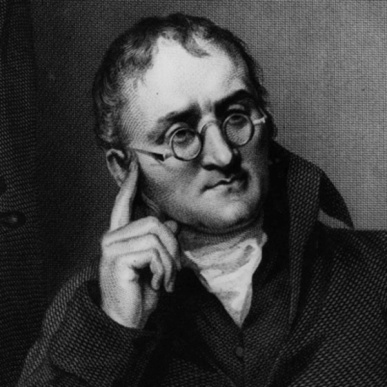 Nom au complet : John DaltonNationalité : BritanniquePériode de temps : 6 septembre 1766 au 27 juillet 1844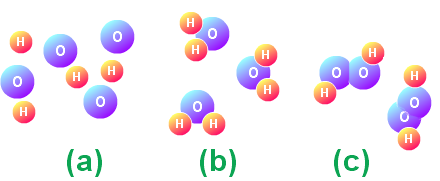 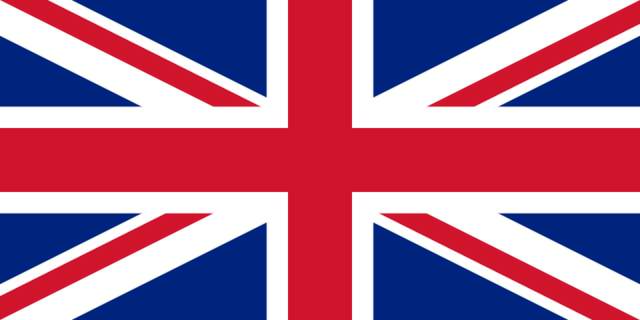 